"Что нам Осень подарила"Расширять представления о том, что осенью собирают урожай овощей и фруктов;    воспитывать интерес и бережное отношение к природе.Вот и осень наступила, всех вокруг развеселила.У березок, у осинок разноцветные косынки.Ветер-озорник летает, листья с дерева срывает,Звонко песенки поет и в дорогу нас зовет.Золотая осень - такая разная и такая прекрасная пора. Трудно оторвать взгляд от нарядов, которыми осень одарила растительный мир. Каждому хочется любоваться радужно светящимся лесом, собирать букеты из опавших листьев, вдыхать свежесть осеннего воздуха.Пальчиковая игра: "Шишечки"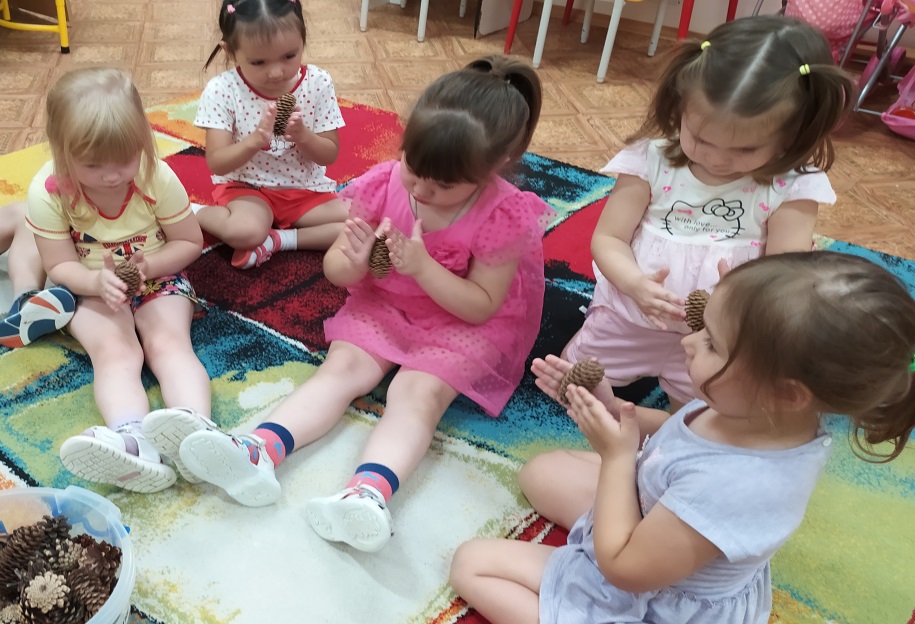 Игра «Волшебная шкатулка»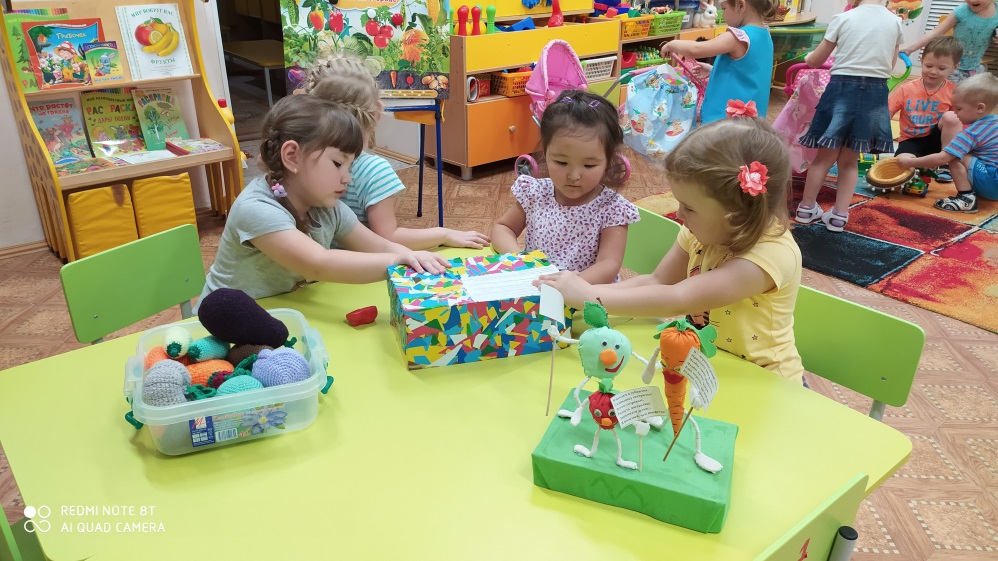 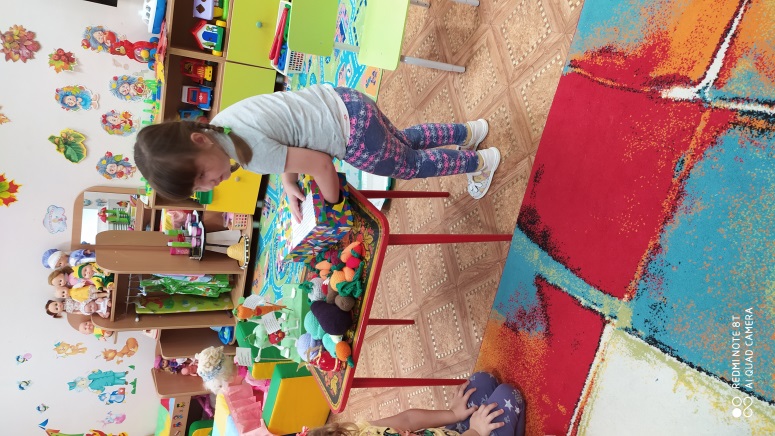 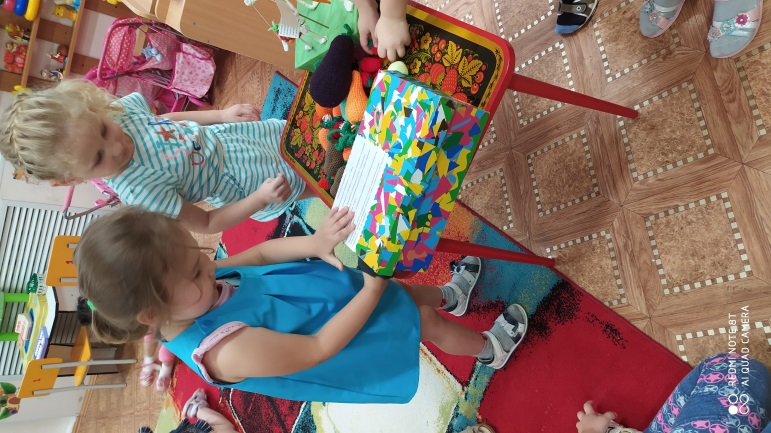 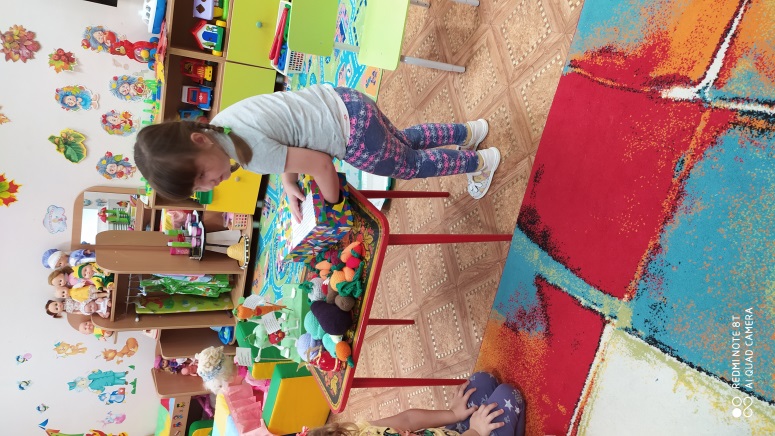 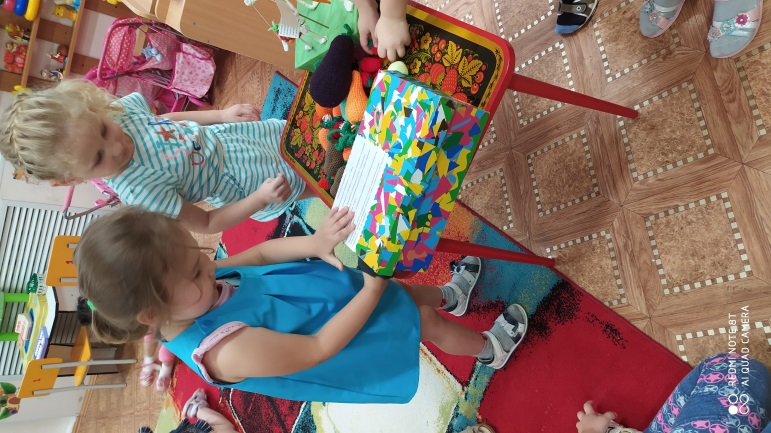 Играли  "Что растет на грядке?"В огород пойдем,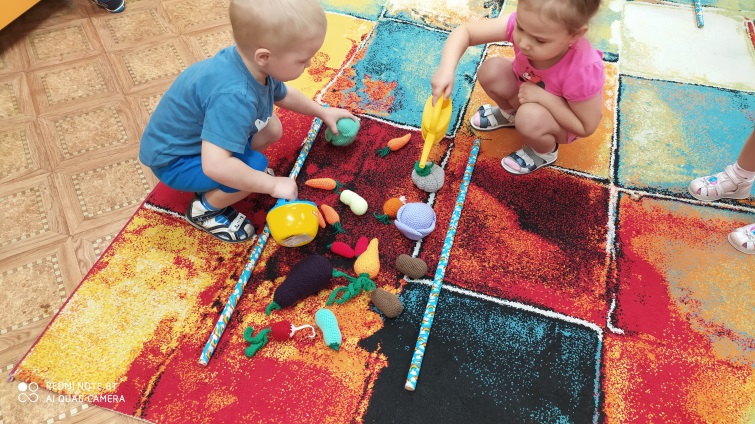 Урожай соберем.Мы морковки натаскаемИ картошки накопаем.Срежем мы кочан капустыКруглый, сочный, очень вкусный.Щавеля нарвем немножко.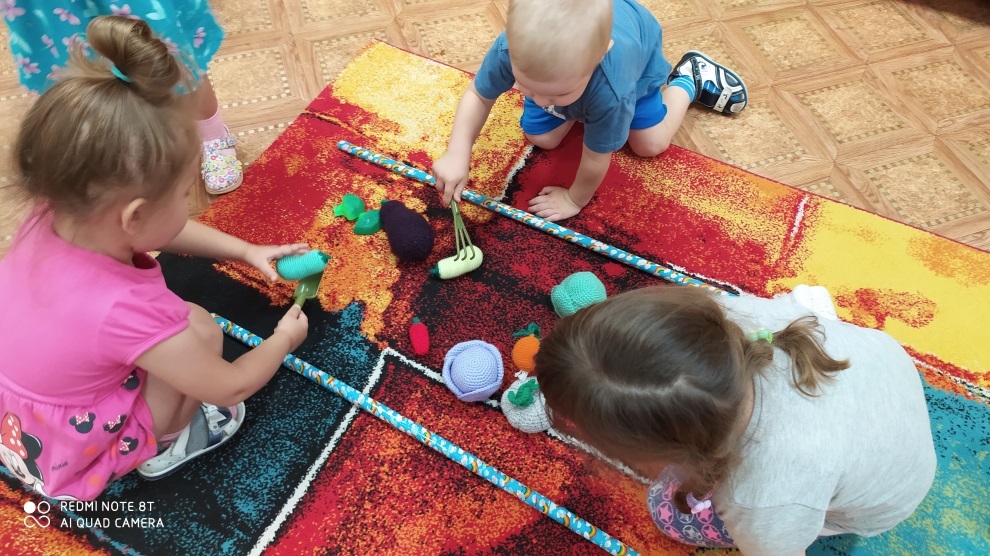 «Овощи на тарелке»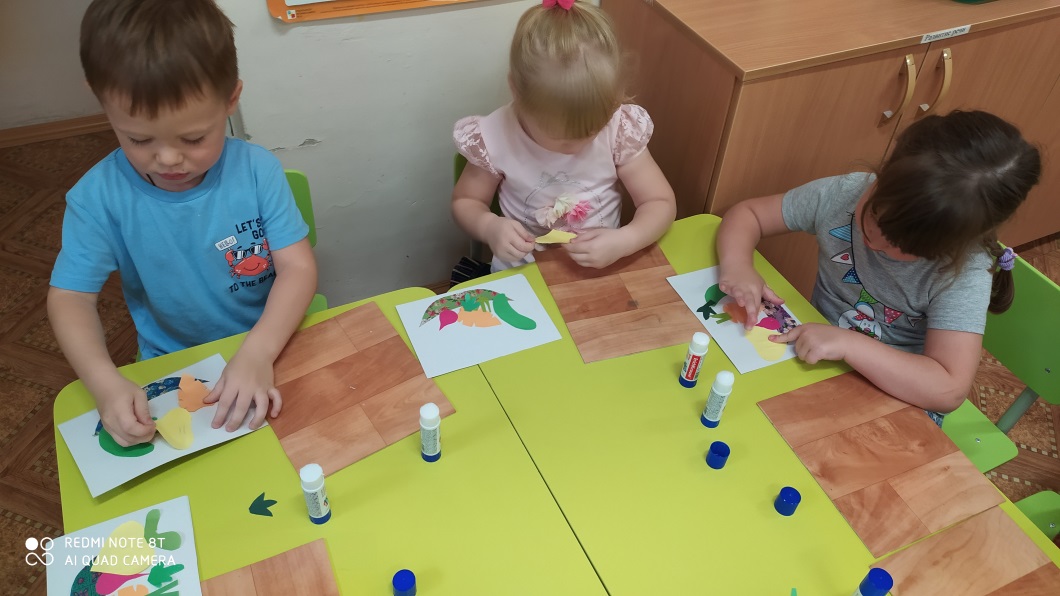 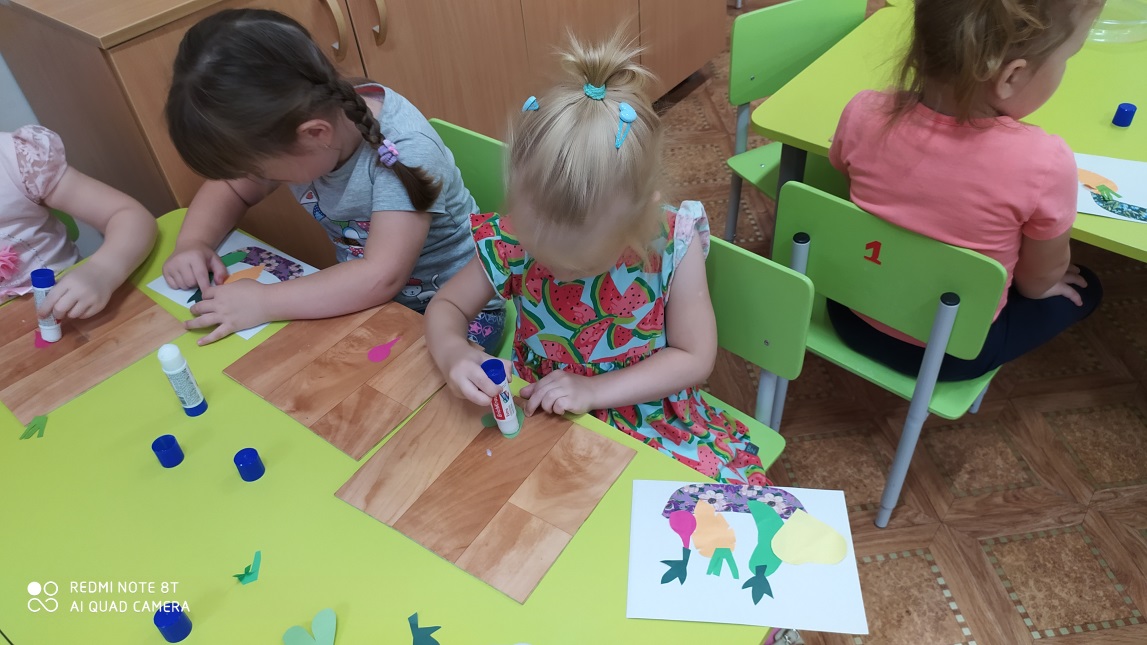 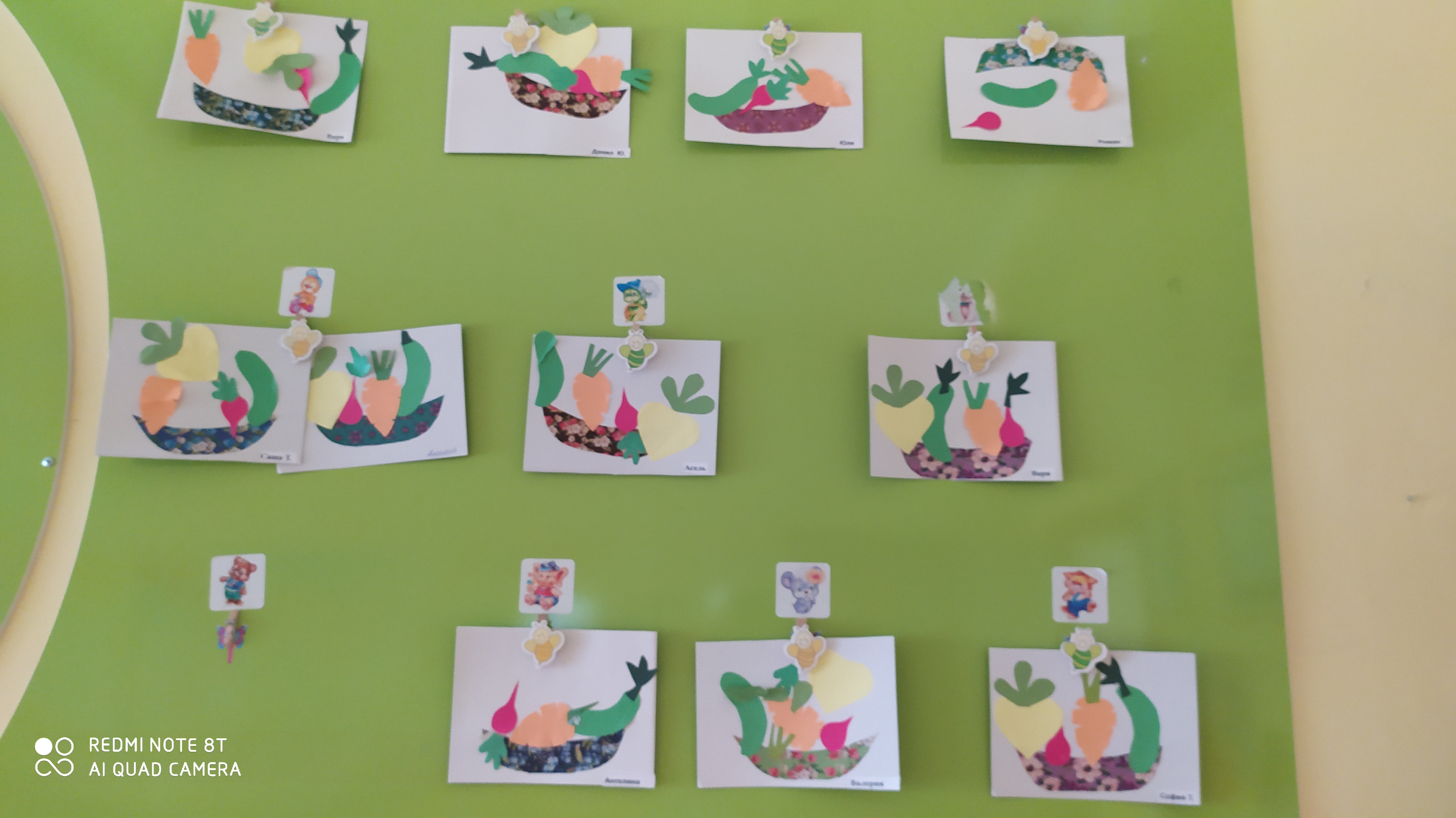                                                          На тарелке – урожай,	   	Все, что хочешь, выбирай.Для борща и для салата.Зайка будет очень рада!